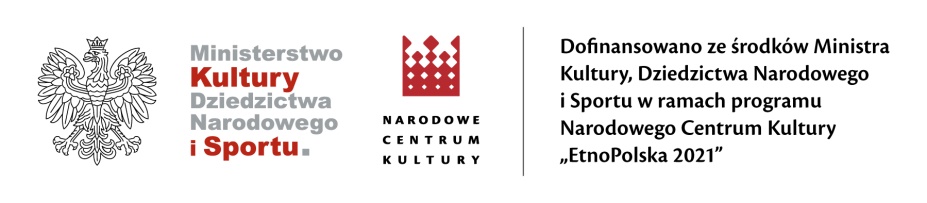 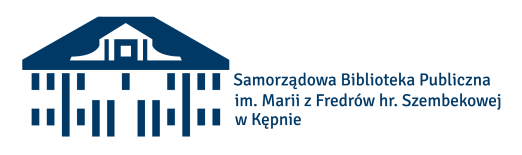 REGULAMINudziału w warsztatach haftu „Snutka – snujemy nici”I. Organizatorem warsztatów haftu jest:Samorządowa Biblioteka Publicznaim. Marii z Fredrów hr. Szembekowej w Kępnieul. Kościuszki 7, 63-600 Kępnotel. 627822092, e-mail kontakt@waszabiblioteka.plPartnerem projektu jest:Muzeum Ziemi Kępińskiej im. TP. Potworowskiegoul. Ratuszowa 2, 63-600 KępnoII. Warsztaty1. Realizacja warsztatów odbywa się w ramach realizacji projektu „Snutka – snujemy nici                  i słowa”, dofinansowanego ze środków Ministra Kultury, Dziedzictwa Narodowego i Sportu                     w ramach programu Narodowego Centrum Kultury „EtnoPolska 2021”.2. Celem warsztatów jest popularyzacja i nauka tradycyjnego wielkopolskiego haftu nasnuwanego oraz ukazanie go we współczesnych kontekstach.3. Warsztaty prowadzone są przez Magdalenę Wieczorek, wieloletnią propagatorkę rękodzieła, autorkę dwóch publikacji z dziedziny kultury ludowej „Makatki kuchenne czyli urok minionego stulecia” i „ Snutka czyli haft ludowy południowej Wielkopolski”. Laureatkę głównej nagrody Centralnego Muzeum Włókiennictwa w Łodzi za wykonanie tradycyjnego nasnuwanego czepca wielkopolskiego. Haft nasnuwany doskonaliła pod okiem mistrzyń                    z Goliny – Stanisławy Kowalskiej i Zofii Talarowskiej.4. Warsztaty obejmują 15 spotkań, łącznie 45 godzin zajęć, w terminie od maja do sierpnia 2021 r. według planu przedstawionego podczas pierwszego spotkania. Miejscem warsztatów jest Samorządowa Biblioteka Publiczna w Kępnie, ul. Kościuszki 7. 5. W warsztatach weźmie udział 10 osób, które otrzymają niezbędne materiały. 6. Na pierwszych zajęciach, uczestnicy wezmą udział w prelekcji oraz zwiedzą wystawę stałą w Muzeum Ziemi Kępińskiej.7. Organizator nie zapewnia dojazdu na warsztaty ani zwrotu kosztów podróży.8. Podczas warsztatów powstanie dokumentacja zdjęciowa.9. Powstałe prace zaprezentowane zostaną na wystawie oraz sfotografowane i umieszczone w materiałach promocyjnych.10. Organizator zastrzega sobie prawo do odwołania warsztatów, zmiany formuły lub wprowadzenia zmian w programie, o czym niezwłocznie poinformuje telefonicznie uczestników.III. Warunki uczestnictwa1. Warsztaty skierowane są do osób z powiatu kępińskiego, a w przypadku wolnych miejsc do osób z pozostałych miejscowości, mających ukończone 18 lat, które znają podstawowe ściegi hafciarskie.2. Nabór uczestników trawa do 20 kwietnia 2021 r.3. Osoby zainteresowane udziałem przesyłają na adres Organizatora lub e-mailem (skan) wypełnioną Kartę zgłoszenia i Oświadczenie.4. W przypadku zgłoszenia się większej ilości osób, Organizator dokonuje wyboru uczestników na podstawie Karty zgłoszenia. Uczestnictwo zostanie potwierdzone telefonicznie.5. Uczestnicy są zobowiązani do obecności na zajęciach, która potwierdzają podpisaniem listy obecności.6. Każdy uczestnik zobowiązuje się dołożyć starań, by wykonać zestaw prac złożony                         z serwety, ozdoby okolicznościowej, elementu biżuterii, które udostępni na wystawę.7. Uczestnikowi, który ukończył warsztaty przysługuje zaświadczenie ukończenia kursu.IV. Postanowienia końcoweSprawy nie ujęte w Regulaminie rozstrzyga Organizator. Zgłoszenie jest równoznaczne                     z akceptacją niniejszego Regulaminu.